Static electricityLabList of materials:Plastic spoonStrawWood stir stickAluminum Glass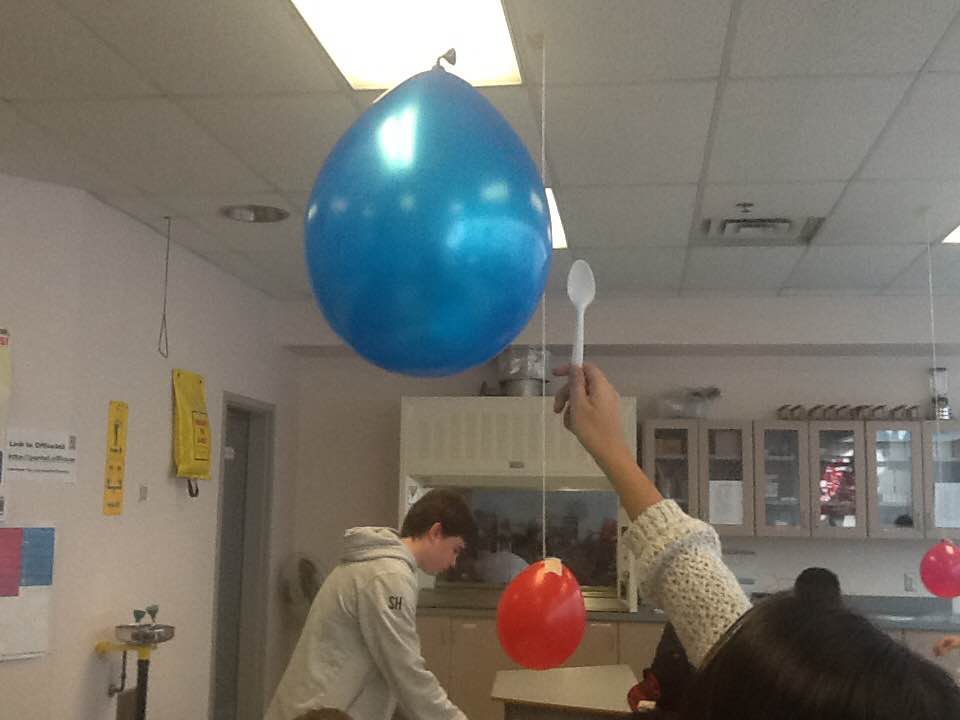 Lucite EboniteCopper PolyesterFurSilkPlasticTests:Lucite & plastic = nothing didn’t happen to bothLucite & silk = pulled back the balloon and the confetti stuck to the objectLucite & polyester = nothing didn’t happen to bothLucite & fur = pulled back and the confetti stuck to the object Ebonite & polyester = it pulls the balloon only slightly and the confetti stuckEbonite & fur = it slightly pulls towards the balloon and stuck to the confettiEbonite & polyester = slightly pulls towards the balloon and didn’t attach to the confettiEbonite & silk = it pulls towards and confetti didn’t do anything Spoon & plastic – did nothing to both objects Spoon & polyester = it a little pulled towards but didn’t do anything to the confetti  Spoon & silk = nothing happened and only a couple of the confetti stuckSpoon & fur =Copper & plastic – did nothing to bothCopper & polyester – did nothing to bothCopper & silk = did nothing to bothAluminum & plastic = did nothing to bothAluminum & silk = pulls towards 18. Aluminum & fur = pulls the balloon but did nothing to the confetti*We didn’t have time to finish the rest of the project with the glass rod and plastic straw and wood stick*weakest: Spoonstrongest: Lucite and silk